Conservation Easement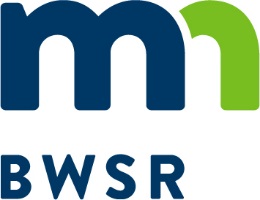 Payment Calculation WorksheetComplete the following easement payment calculation based on proposed easement boundaries. Round to the nearest 0.1 acre. Utilize the per acre payment rate for the township or city that the proposed easement area is located. Use the Wetland Bank Easement Payment Rate Table at https://bwsr.state.mn.us/local-government-road-wetland-replacement-program to determine payment rates. Distinguish between areas with and without crop history using the Conservation Easement Crop History- Land Use Form for wetland banking.  Donated acres are lands that are ineligible to receive wetland credit under state and federal rules or are otherwise ineligible for easement payments.  Donated lands should be estimated and included on this form but the payment rate will be zero.Landowner Name:County/Field Office:Payment Rate per AcrexAcres=PaymentLand with Crop History$0.00Land without Crop History$0.00Donated Acres0$0TOTAL0$0.00